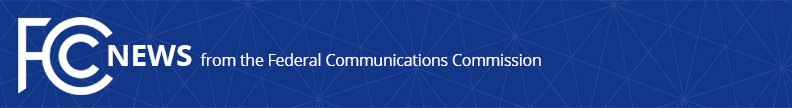 Media Contact: Michael Sweeney, (202) 418-1087Michael.Sweeney@fcc.govFor Immediate ReleaseSIMINGTON DISCUSSES 5G AT NSR CONFERENCENovember 14, 2022—Today, Commissioner Nathan Simington of the Federal Communications Commission participated in a fireside chat with Blair Levin, Policy Advisor to New Street Research, at the “NSR & BCG Innovation Conference:  5G and Beyond. Cloud. Convergence.”    The discussion focused on spectrum policy with a focus on 5G.  ###
Office of Media Relations: (202) 418-0500ASL Videophone: (844) 432-2275TTY: (888) 835-5322Twitter: @FCCwww.fcc.gov/media-relations  This is an unofficial announcement of Commission action.  Release of the full text of a Commission order constitutes official action.  See MCI v. FCC, 515 F.2d 385 (D.C. Cir. 1974).